PurposeThe standards elaborations (SEs) support teachers to connect curriculum to evidence in assessment so that students are assessed on what they have had the opportunity to learn. The SEs can be used to:make consistent and comparable judgments, on a five-point scale, about the evidence of learning in a folio of student work across a year/band develop task-specific standards (or marking guides) for individual assessment tasksquality assure planning documents to ensure coverage of the achievement standard across a year/band.StructureThe SEs have been developed using the Australian Curriculum achievement standard. The achievement standard for Science describes what students are expected to know and be able to do at the end of each year. Teachers use the SEs during and at the end of a teaching period to make on-balance judgments about the qualities in student work that demonstrate the depth and breadth of their learning.In Queensland, the achievement standard represents the C standard — a sound level of knowledge and understanding of the content, and application of skills. The SEs are presented in a matrix where the discernible differences and/or degrees of quality between each performance level are highlighted. Teachers match these discernible differences and/or degrees of quality to characteristics of student work to make judgments across a five-point scale.Year 4  standard elaborations © State of Queensland (QCAA) 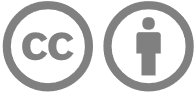 Licence: https://creativecommons.org/licenses/by/4.0 | Copyright notice: www.qcaa.qld.edu.au/copyright — lists the full terms and conditions, which specify certain exceptions to the licence. | Attribution: (include the link): © State of Queensland (QCAA) 2023Unless otherwise indicated material from Australian Curriculum is © ACARA 2010–present, licensed under CC BY 4.0. For the latest information and additional terms of use, please check the Australian Curriculum website and its copyright notice.Year 4 standard elaborations — 
Australian Curriculum v9.0: Year 4 Australian Curriculum:  achievement standardBy the end of Year 4 students identify the roles of organisms in a habitat and construct food chains. They identify key processes in the water cycle and describe how water cycles through the environment. They identify forces acting on objects and describe their effect. They relate the uses of materials to their properties. They explain the role of data in science inquiry. They identify solutions based on scientific explanations and describe the needs these meet.Students pose questions to identify patterns and relationships and make predictions based on observations. They plan investigations using planning scaffolds, identify key elements of fair tests and describe how they conduct investigations safely. They use simple procedures to make accurate formal measurements. They construct representations to organise data and information and identify patterns and relationships. They compare their findings with those of others, assess the fairness of their investigation, identify further questions for investigation and draw conclusions. They communicate ideas and findings for an identified audience and purpose, including using scientific vocabulary when appropriate.Source: Australian Curriculum, Assessment and Reporting Authority (ACARA), Australian Curriculum Version 9.0  for Foundation–10 https://v9.australiancurriculum.edu.au/f-10-curriculum/learning-areas/science/year-4 ABCDEThe folio of student work contains evidence of the following:The folio of student work contains evidence of the following:The folio of student work contains evidence of the following:The folio of student work contains evidence of the following:The folio of student work contains evidence of the following:Science understandingBiological sciencesthorough identification of the roles of organisms in a habitatpurposeful construction of food chainsdetailed identification of the roles of organisms in a habitatplausible construction of food chainsidentification of the roles of organisms in a habitatconstruction of food chainsguided identification of the roles of organisms in a habitatguided construction of food chainsstatement/s about organisms in a habitatdirected construction of food chainsScience understandingEarth and space sciencesthorough identification of key processes in the water cycleconsidered description of how water cycles through the environmentdetailed identification of key processes in the water cycleinformed description of how water cycles through the environmentidentification of key processes in the water cycledescription of how water cycles through the environmentguided identification of key processes in the water cycleguided description of how water cycles through the environmentstatement/s about water cycling through the environmentScience understandingPhysical sciencesthorough identification of forces acting on objectsthorough description of the effect of forces acting on objectsdetailed identification of forces acting on objectsdetailed description of the effect of forces acting on objectsidentification of forces acting on objectsdescription of the effect of forces acting on objectsguided identification of forces acting on objectsguided description of the effect of forces acting on objectsstatement/s about forces acting on objectsScience understandingChemical sciencesreasoned relating of the uses of materials to their propertiesinformed relating of the uses of materials to their propertiesrelating the uses of materials to their propertiesrelating of the uses of materials to their properties, with guidancestatement/s about the properties of materialsScience as a human endeavourNature and development 
of sciencereasoned explanation of the role of data in science inquiryinformed explanation of the role of data in science inquiryexplanation of the role of data in science inquirydescription of data in science inquiryidentification of data in science inquiryScience as a human endeavourUse and influence of sciencepurposeful identification of solutions based on scientific explanationsconsidered description of the needs the solutions meetinformed identification of solutions based on scientific explanationsinformed description of the needs the solutions meetidentification of solutions based on scientific explanationsdescription of the needs the solutions meetguided identification of solutions based on scientific explanationsguided description of the needs the solutions meetstatement/s about solutions based on scientific explanationsScience inquiryQuestioning and predictingposing of reasoned questions to identify patterns and relationshipsreasoned predictions based on observationsposing of plausible questions to identify patterns and relationshipsplausible predictions based on observationsposing questions to identify patterns and relationshipspredictions based on observationsposing of questions to identify patterns and relationships, with guidanceguided predictions based on observationsposing of questions to identify patterns and relationships, with directiondirected predictions based on observationsScience inquiryPlanning and conductingthorough planning of investigations using planning scaffoldsreasoned identification of key elements of fair teststhorough description of how they conduct investigations safelyplausible planning of investigations using planning scaffoldsinformed identification of key elements of fair testsinformed description of how they conduct investigations safelyplanning of investigations using planning scaffoldsidentification of key elements of fair testsdescription of how they conduct investigations safelyplanning of investigations using planning scaffolds, with guidanceguided identification of key elements of fair testsguided description of how they conduct investigations safelyplanning of investigations using planning scaffolds, with directionstatement/s about fair testsstatement/s about conducting investigations safelyScience inquiryPlanning and conductingpurposeful use of simple procedures to make accurate formal measurementseffective use of simple procedures to make accurate formal measurementsuse of simple procedures to make accurate formal measurementsguided use of simple procedures to make formal measurementsdirected use of simple procedures to make formal measurementsScience inquiryProcessing, modelling 
and analysingconstruction of representations for the purposeful organisation of data and informationreasoned identification of patterns and relationshipsconstruction of representations for the effective organisation of data and informationinformed identification of patterns and relationshipsconstruction of representations for the organisation of data and informationidentification of patterns and relationshipsguided construction of representations for the organisation of data and informationidentification of patterns or relationshipsuse of provided representations for the organisation of data and informationstatement/s about patterns or relationshipsScience inquiryEvaluatingthorough comparison of their findings with those of othersthorough assessment of the fairness of their investigationreasoned identification of further questions for investigationreasoned conclusions drawninformed comparison of their findings with those of othersinformed assessment of the fairness of their investigationinformed identification of further questions for investigationplausible conclusions drawncomparison of their findings with those of othersassessment of the fairness of their investigationidentification of further questions for investigationconclusions drawnguided comparison of their findings with those of othersguided assessment of the fairness of their investigationguided identification of further questions for investigationconclusions drawn, with guidancedirected comparison of their findings with those of othersstatement/s about the fairness of their investigationdirected identification of further questions for investigationScience inquiryCommunicatingconsidered communication of ideas and findings for an identified audience and purpose, including using scientific vocabulary when appropriate.informed communication of ideas and findings for an identified audience and purpose, including using scientific vocabulary when appropriate.communication of ideas and findings for an identified audience and purpose, including using scientific vocabulary when appropriate.communication of ideas and findings for an identified audience or purpose using everyday vocabulary.communication of ideas and findings using everyday vocabulary.Keyshading emphasises the qualities that discriminate between the A–E descriptors